Survey Page 1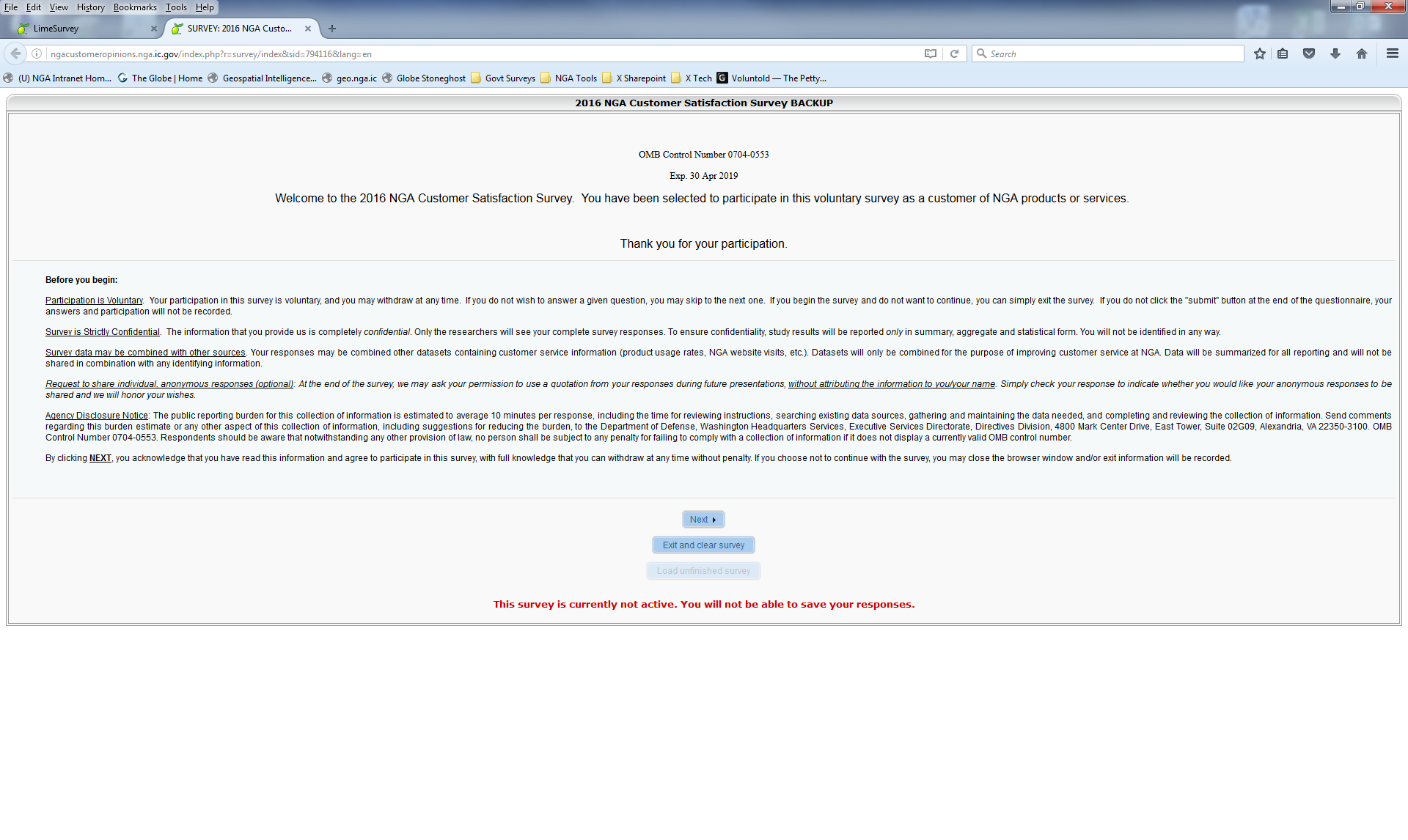 Survey Page 2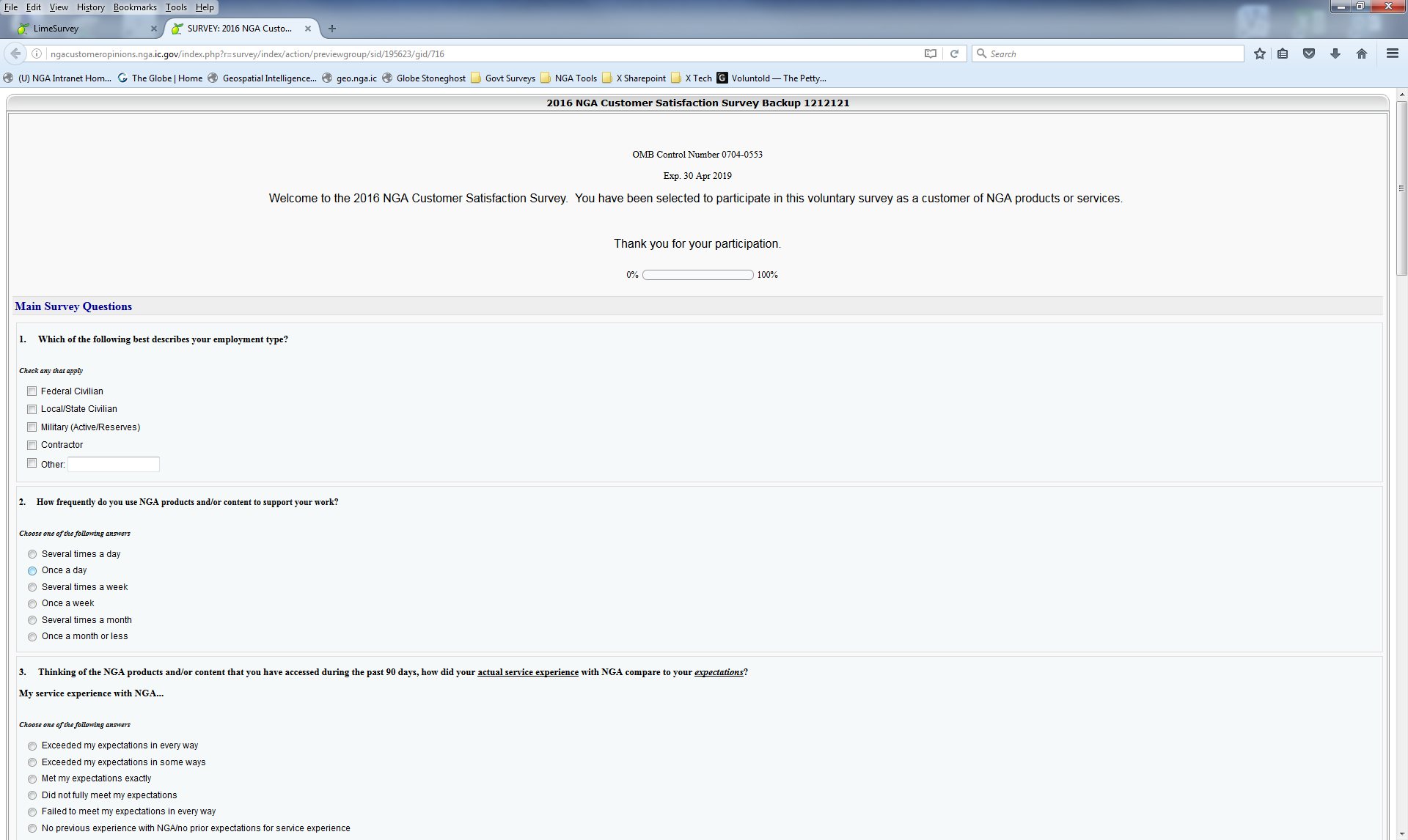 Survey Page 3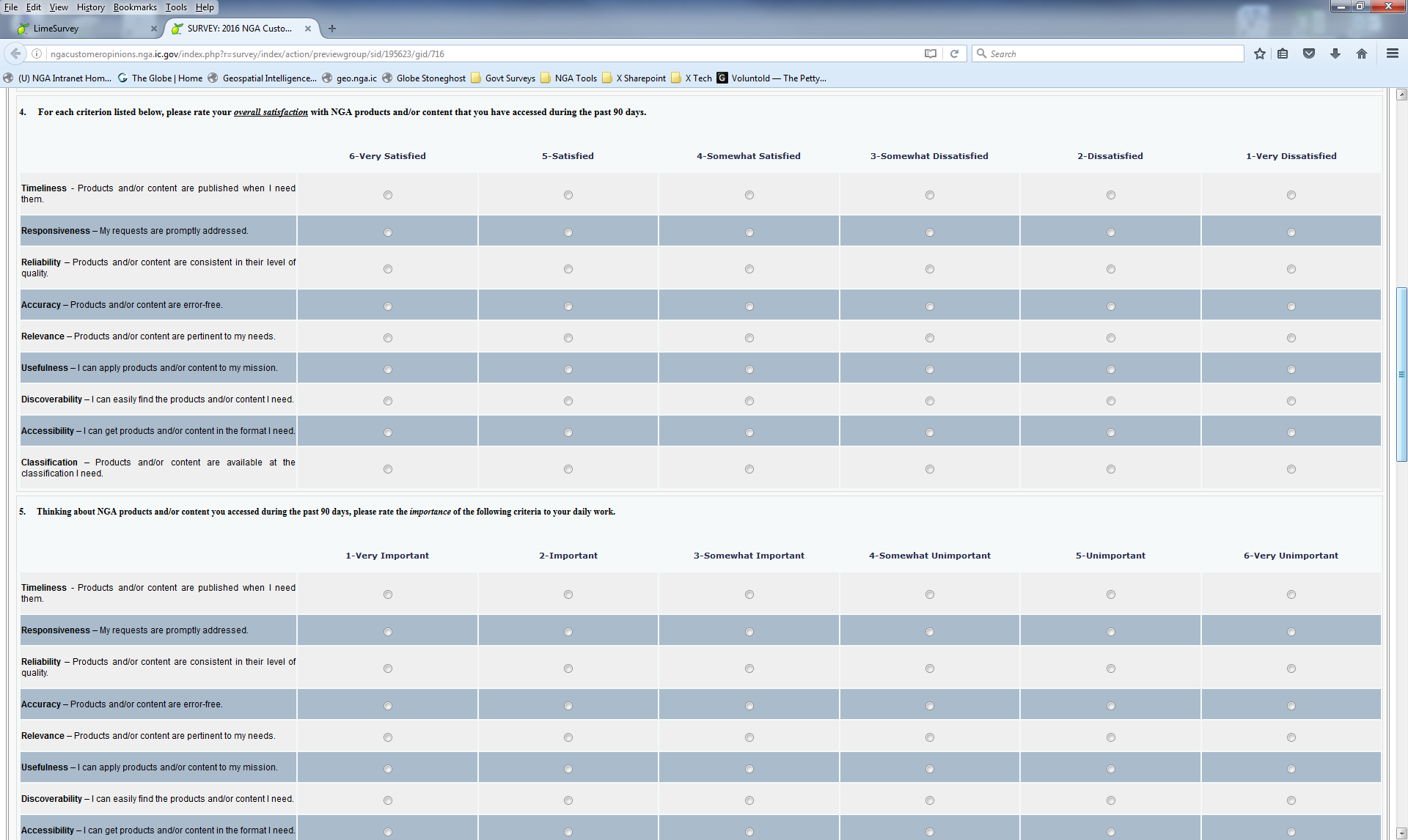 Survey Page 4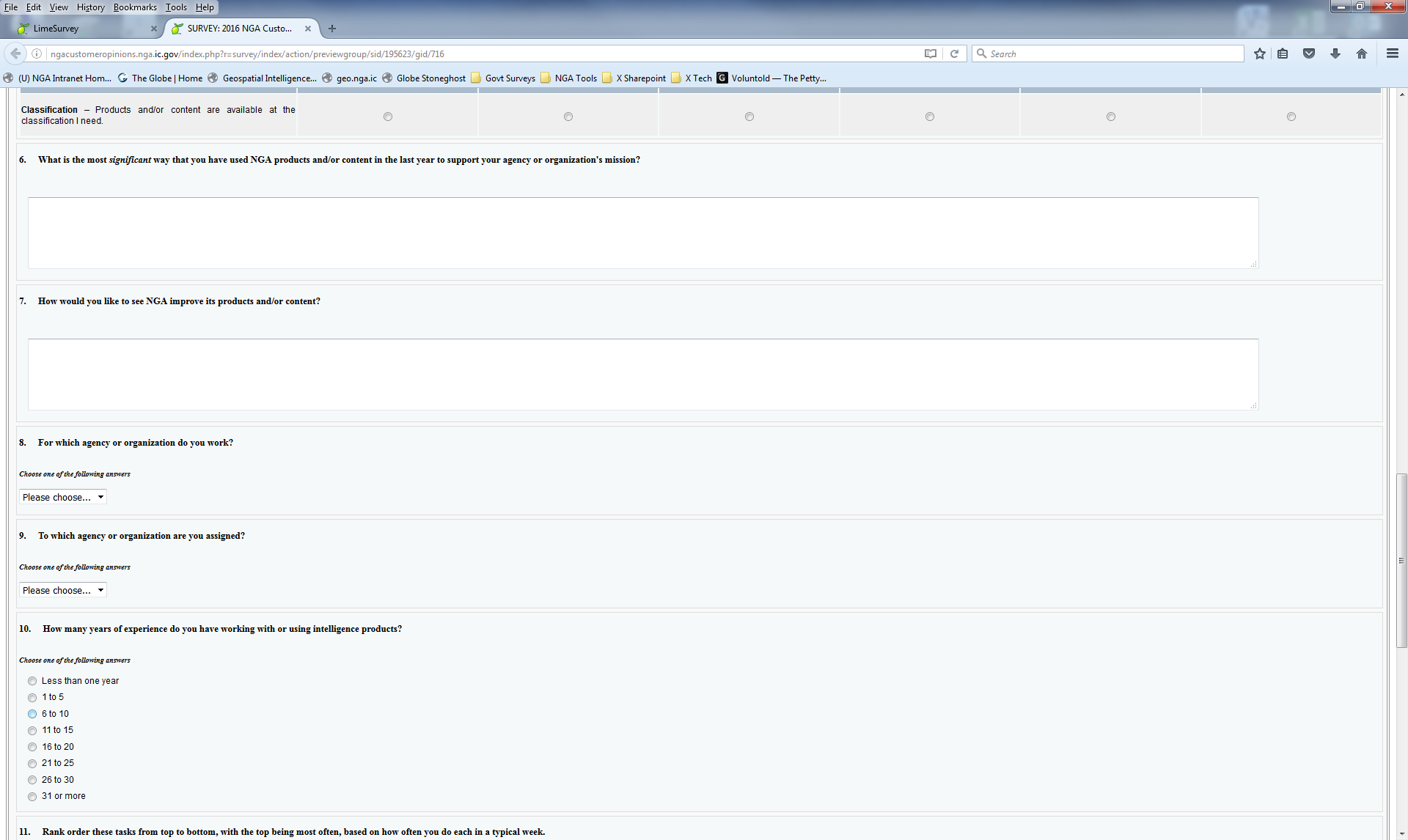 Page 4 Detail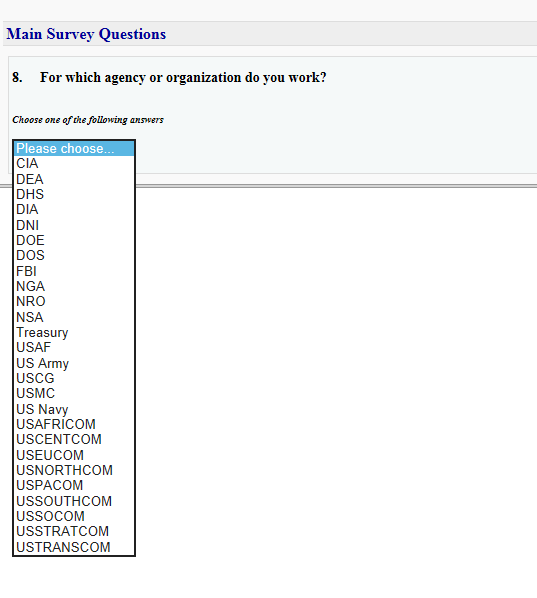 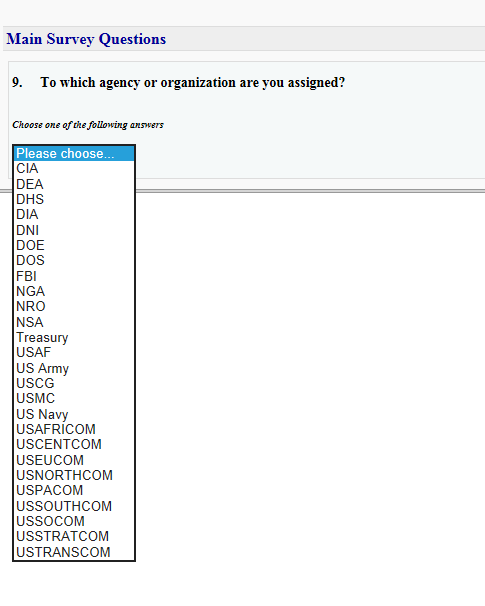 Survey Page 5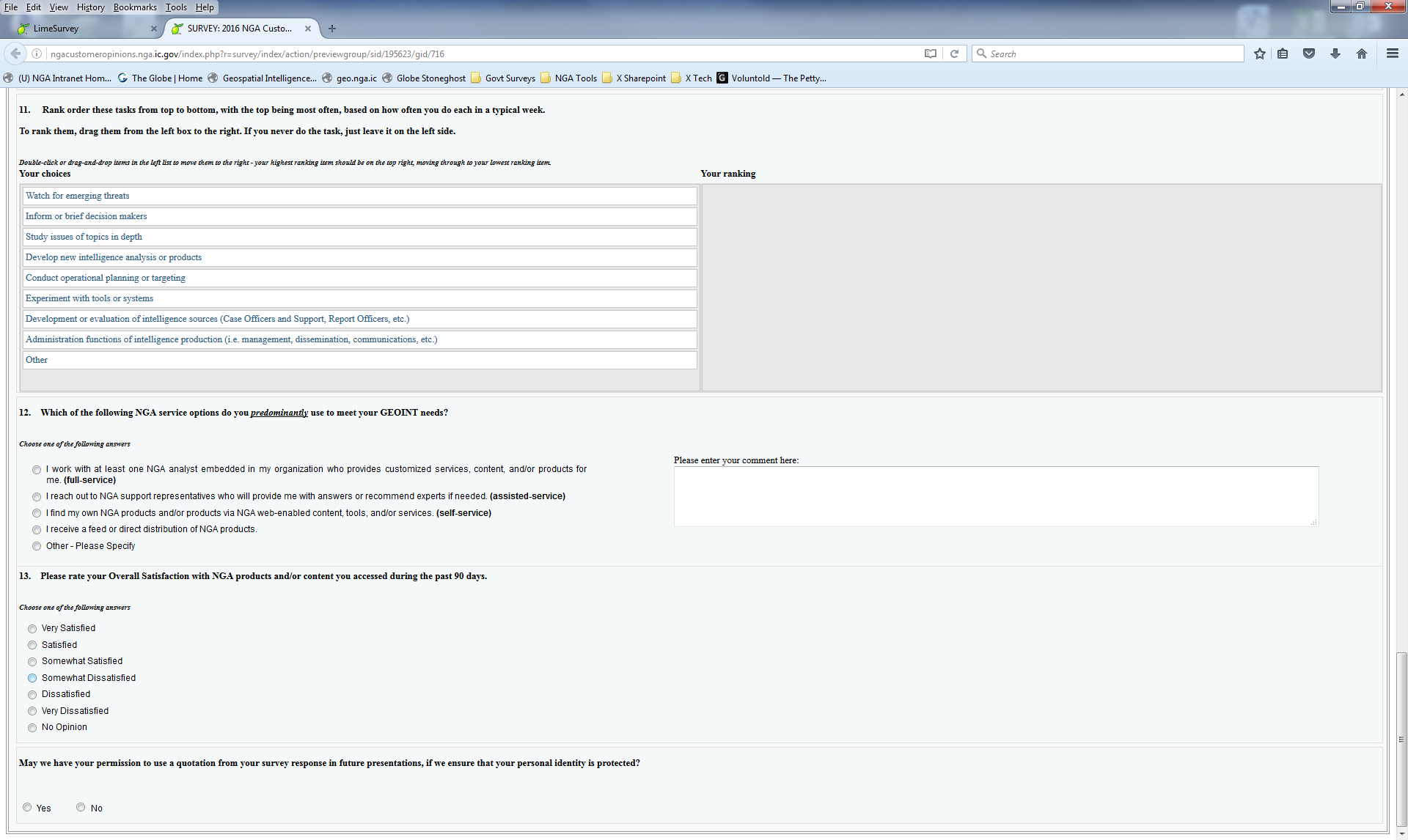 